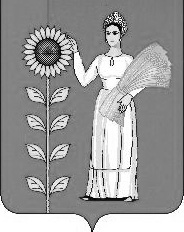 СОВЕТ  ДЕПУТАТОВ СЕЛЬСКОГО  ПОСЕЛЕНИЯ ТАЛИЦКИЙ  СЕЛЬСОВЕТ Добринского муниципального района   Липецкой  областиРоссийской Федерации16-я  сессия  VI созываРЕШЕНИЕ10.12.2021г.                       с. Талицкий Чамлык                             № 62-рсО внесении изменений в Положение  «О бюджетном процессе сельского поселения Талицкий  сельсовет Добринского муниципального района Липецкой области Российской Федерации»         Рассмотрев представленный администрацией сельского поселения проект решения «О внесении изменений в Положение ««О бюджетном процессе сельского поселения Талицкий  сельсовет Добринского муниципального района Липецкой области Российской Федерации», принятое решением Совета депутатов сельского   поселения Талицкий  сельсовет № 21-рс от 25.12.2020г., руководствуясь  Бюджетным кодексом Российской Федерации от 31 июля 1998 г. N 145-ФЗ, Федеральным законом № 131-ФЗ от 06.10.2003г. « Об общих принципах организации местного управления в Российской Федерации», Уставом  сельского поселения Талицкий  сельсовет, учитывая решение постоянной комиссии по экономике, бюджету, муниципальной собственности и социальным вопросам, Совет депутатов сельского поселения Талицкий  сельсоветРЕШИЛ:1.Принять изменения в Положение «О бюджетном процессе сельского поселения Талицкий  сельсовет», принятое решением Совета депутатов сельского поселения Талицкий  сельсовет № 21-рс 25.12.2020г. (прилагаются).2. Направить указанный нормативный правовой акт главе сельского поселения для подписания и официального обнародования.3. Настоящее решение вступает в силу со дня его официального обнародования.Председатель Совета депутатовсельского поселенияТалицкий  сельсовет                                                            Т.В. Васнева Приняты                                                          решением Совета депутатовсельского поселенияТалицкий  сельсовет № 62 -рс от 10.12.2021 г.Измененияв Положение  «О бюджетном процессе сельского поселения Талицкий  сельсовет Добринского муниципального района Липецкой области Российской Федерации»Внести  в Положение «О бюджетном процессе сельского поселения Талицкий  сельсовет Добринского муниципального района Липецкой области Российской Федерации», принятое решением Совета депутатов сельского поселения Талицкий  сельсовет № 21-рс 25.12.2020г. следующие изменения:в  статье 54 главы 10 слова «  перечень главных администраторов доходов бюджета;     « перечень главных администраторов источников финансирования дефицита бюджета» исключить;     2.  в статье 59 главы 10 слова:«перечень главных администраторов доходов  бюджета;«перечень главных администраторов источников финансирования дефицита бюджета сельского поселения» исключить.Глава  сельского поселенияТалицкий  сельсовет                                                       А.А. ТарасовПредседатель Совета депутатовсельского поселенияТалицкий сельсовет                                            Т.В. Васнева      